PROGRAMA DE ACTIVIDADES PARA LA  ACOGIDA 2017. COLLÈGE ROMAND ROLLANDESCENARIOS DEL CINE CLÁSICO. UNA PELÍCULA PARA CADA DÍA.http://intercambiotoulouse.weebly.com/acogida-2017.html        Teléfonos de contacto 24 horas profesores Ángel Corella: 686 48 40 80DÍA. PELÍCULAACTIVIDAD Y ESCENARIOOBSERVACIONES21 febrero,  Martes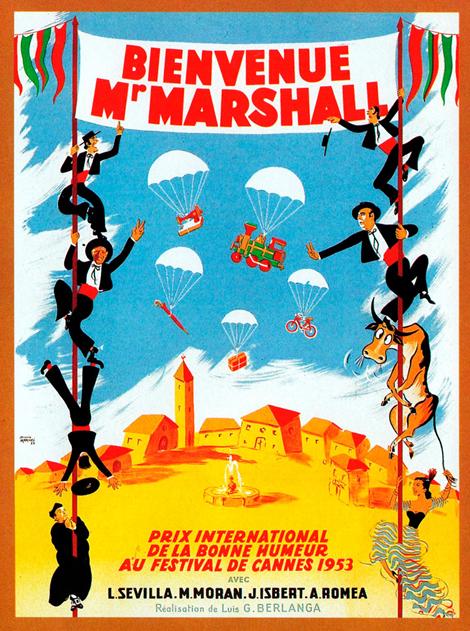 Os recibimos con alegría19:30.-  Llegada  alumnos y profesores franceses.IES Ángel Corella.Encuentro en el GimnasioAcogidaMerienda ofrecida por las familias.22 Febrero,  miércoles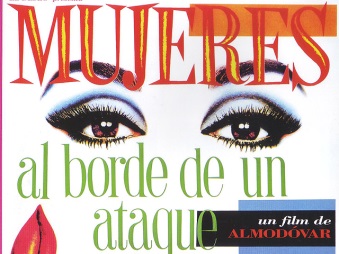 Escenarios madrileños	Sólo franceses.Visita a Madrid8:30 .- Salida IES Sierra de GuadarramaVisita a un espacio de efectos especiales “El Ranchito”18:00.- LlegadaIES Sierra de GuadarramaComida españolaMuseo del Jamón de la plaza mayor.23 febrero, jueves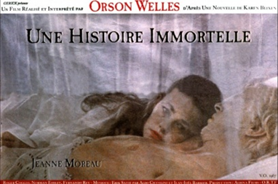 Escenarios del cine clásico y actualActividad conjunta.Visita a Chinchón y Aranjuez8:30 .- Salida IES Sierra de Guadarrama10 a 14 Danko aventura15 a 16 Visita guiada a Chinchón18:00.- LlegadaIES Sierra de GuadarramaPicnicFacilitado por las familias24 febrero,  viernes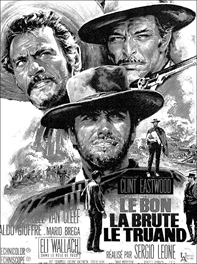 Escenarios de carnavalSólo francesesActividades en los IES8:30 a 11 IES Sierra de Guadarrama. Soto del Real11:30-14:15IES Ángel Corella Colmenar Viejo11.35 Nos disfrazamos en el salón de actos12:30 a 14:00 Desfile de carnavalComida en casa con las familiasTarde libre25 y 26 de febrero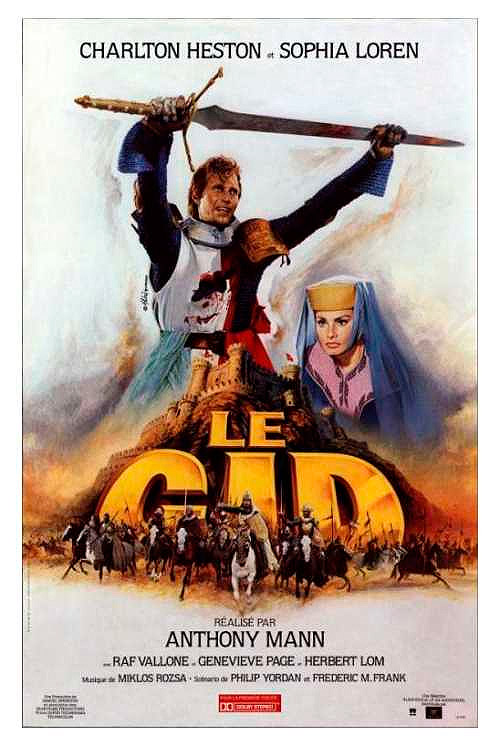 Como grandes estrellas de HollywoodDe cine… con las familiasCarnaval,Carnaval.Carnaval,    Te quiero….25 y 26 de febreroComo grandes estrellas de HollywoodDe cine… con las familiasCarnaval,Carnaval.Carnaval,    Te quiero….27 febrero,lunes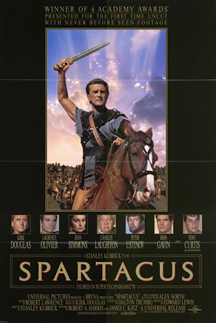 Escenarios de rodajeSólo franceses.8:20.- Salida Visita a los escenarios del Cine clásicoHora de llegada, sin determinarSin determinar28 de febrero, martes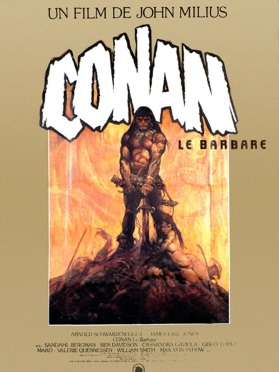 Descanso del guerreroSólo franceses.8:20.- Salida IES Ángel Corella  Despedida¡¡Buen viaje!!